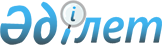 Об утверждении Правил формирования, размещения и выполнения государственного оборонного заказа Республики Казахстан
					
			Утративший силу
			
			
		
					Постановление Правительства Республики Казахстан от 29 декабря 2009 года № 2219. Утратило силу постановлением Правительства Республики Казахстан от 14 октября 2019 года № 759 (вводится в действие по истечении десяти календарных дней со дня его первого официального опубликования)
      Сноска. Утратило силу постановлением Правительства РК от 14.10.2019 № 759 (вводится в действие по истечении десяти календарных дней со дня его первого официального опубликования).
      В соответствии с подпунктом 2) пункта 1 статьи 7 Закона Республики Казахстан от 19 января 2001 года "О государственном оборонном заказе" Правительство Республики Казахстан ПОСТАНОВЛЯЕТ:
      1. Утвердить прилагаемые Правила формирования, размещения и выполнения государственного оборонного заказа Республики Казахстан.
      2. Признать утратившими силу:
      1) постановление Правительства Республики Казахстан от 6 августа 2002 года № 881 "Об утверждении Правил формирования, финансирования и выполнения государственного оборонного заказа для нужд обороны и безопасности Республики Казахстан";
      2) постановление Правительства Республики Казахстан от 5 декабря 2003 года № 1235 "О внесении изменений в постановления Правительства Республики Казахстан от 6 августа 2002 года № 881 и от 12 сентября 2002 года № 996" (САПП Республики Казахстан, 2003 г., № 46, ст. 505).
      3. Настоящее постановление вводится в действие со дня подписания. Правила
формирования, размещения и выполнения государственного оборонного заказа Республики Казахстан
      Сноска. Правила в редакции постановления Правительства РК от 08.11.2017 № 724. 1. Общие положения
      1. Настоящие Правила формирования, размещения и выполнения государственного оборонного заказа Республики Казахстан (далее – Правила) регламентируют порядок формирования, размещения и выполнения государственного оборонного заказа (далее – оборонный заказ). 2. Формирование оборонного заказа
      2. Формирование оборонного заказа производится в пределах установленных расходов на эти цели, предусмотренных республиканским бюджетом на трехлетний период.
      3. Проект оборонного заказа формируется в два этапа.
      4. На первом этапе в целях определения головных исполнителей оборонного заказа государственный заказчик оборонного заказа (далее – государственный заказчик), за исключением специальных государственных органов Республики Казахстан (далее – специальные государственные органы), не позднее 1 февраля текущего года направляет в Министерство оборонной и аэрокосмической промышленности Республики Казахстан (далее – уполномоченный орган) запрос о намерении закупки товаров (продукции) военного назначения, товаров (продукции) двойного назначения (применения), работ и услуг военного назначения (далее – продукция оборонного заказа) на плановый период.
      5. Запрос государственного заказчика содержит следующие сведения:
      1) наименование и тактико-технические характеристики (техническая спецификация), стандарты (при их наличии) приобретаемых товаров, работ и услуг;
      2) количество товара (продукции), объемы выполняемых работ, услуг;
      3) место и требуемые сроки поставки товара (продукции), выполнения работ, услуг;
      4) срок гарантии на поставляемые товары (продукции), выполняемые работы, услуги;
      5) перечень сопутствующих услуг, стоимость которых должна быть включена в стоимость товара (продукции), работ, услуг;
      6) условия оплаты, в том числе размер авансового платежа;
      7) в случае необходимости при приобретении военной и специальной формы одежды, знаков различия и средств индивидуальной защиты требование о необходимости предоставления опытных образцов.
      6. Государственные заказчики к запросу представляют обоснование по каждому наименованию продукции оборонного заказа.
      7. Уполномоченный орган в течение пяти календарных дней рассматривает запрос государственного заказчика, в том числе обоснование. При представлении в неполном объеме документов по запросу, а также отсутствии обоснования направляет в адрес государственных заказчиков уведомительное письмо для их устранения.
      8. В течение пяти календарных дней со дня поступления данных замечаний государственные заказчики повторно представляют материалы, указанные в пункте 5 настоящих Правил, в уполномоченный орган.
      9. Уполномоченный орган не позднее 10 февраля текущего года направляет запрос, указанный в пункте 5 настоящих Правил, в адрес операторов по исполнению оборонного заказа (далее – операторы).
      10. Операторами выбор исполнителей осуществляется из числа включенных в реестр в порядке, определяемом Правительством Республики Казахстан.
      11. Операторы, способные самостоятельно исполнять оборонный заказ, к ответу на запрос уполномоченного органа прилагают обоснование цены на поставляемую продукцию оборонного заказа путем предоставления трех ценовых (коммерческих) предложений на каждое наименование товара (продукции), работ и услуг организации из реестра отечественных товаропроизводителей и отечественных поставщиков работ и услуг (далее – реестр).
      12. Операторы, являющиеся единственным отечественным поставщиком продукции оборонного заказа, к ответу прилагают одно ценовое (коммерческое) предложение с калькуляцией стоимости продукции.
      13. В случае невозможности выбора исполнителя из числа, включенных в реестр, в связи с отсутствием у организаций такого вида производства продукции оборонного заказа, представление ответа в адрес уполномоченного органа оператором осуществляется в срок не позднее десяти календарных дней со дня получения запроса. 
      К ответу также прилагается обоснование с указанием причин невозможности выбора исполнителя из реестра.
      14. При невозможности выбора оператором исполнителя из числа, включенных в реестр, головным исполнителем определяется уполномоченная организация, исходя из возможностей поставить (импортировать) товары (продукцию) военного назначения, товары (продукцию) двойного назначения (применения) и осуществить работы и услуги военного назначения.
      15. В данном случае, в адрес уполномоченной организации уполномоченным органом направляется запрос, указанный в пункте 5 настоящих Правил, о возможности поставки необходимой продукции оборонного заказа в срок не позднее 10 календарных дней со дня получения ответа от оператора. 
      16. Уполномоченная организация в срок не позднее 40 календарных дней со дня получения запроса представляет ответ о возможности либо невозможности поставки соответствующей продукции оборонного заказа, а также ее предполагаемую цену с приложением не менее двух ценовых (коммерческих) предложений либо одного ценового (коммерческого) предложения, когда иностранный производитель продукции оборонного заказа является единственным производителем требуемой продукции.
      17. Уполномоченный орган не позднее 10 апреля текущего года направляет государственному заказчику сведения о выбранном оператором исполнителе с представленной ценой по каждому наименованию товара, работы, услуги, с приложением обоснования цены. При приобретении военной и специальной формы одежды, средств индивидуальной защиты могут быть представлены несколько исполнителей, с ценой по каждому товару, работе, услуге. 
      18. Государственные заказчики согласовывают выбор исполнителей, а также цены на продукцию оборонного заказа и письменно уведомляют уполномоченный орган в срок не позднее 25 апреля текущего года.
      19. Государственные заказчики в установленном бюджетным законодательством порядке вносят заявки на продукцию оборонного заказа в составе своих бюджетных заявок при формировании республиканского бюджета на соответствующий плановый период в уполномоченный орган по бюджетному планированию.
      20. Одновременно уполномоченному органу направляется заявка на продукцию оборонного заказа для формирования государственного оборонного заказа на соответствующий плановый период.
      21. На втором этапе, не позднее 1 декабря текущего года государственные заказчики представляют уполномоченному органу уточненные заявки на формирование государственного оборонного заказа по форме согласно приложению 1 к настоящим Правилам.
      22. Заявки представляются в разрезе программ, подпрограмм, предусмотренных республиканским бюджетом на трехлетний период.
      23. Заявка утверждается первым руководителем или лицом, уполномоченным на подписание заявки. 3. Формирование оборонного заказа специальных
государственных органов
      24. Специальными государственными органами выбор исполнителей государственного оборонного заказа производится по согласованию с уполномоченным органом из числа отечественных товаропроизводителей, отечественных поставщиков работ, услуг и (или) уполномоченной организации, исходя из возможностей обеспечения необходимых условий производства, в том числе защиты сведений, составляющих государственные секреты, способности произвести товары (продукцию) военного назначения, товары (продукцию) двойного назначения (применения) и осуществить работы и услуги военного назначения требуемого качества на наиболее выгодных экономических условиях. 
      25. В целях выбора исполнителей оборонного заказа специальные государственные органы не позднее 1 февраля текущего года направляют в адрес не менее трех отечественных товаропроизводителей, отечественных поставщиков работ, услуг и уполномоченной организации запросы о намерении закупки продукции оборонного заказа. Запрос содержит следующие сведения:
      1) наименование и тактико-технические характеристики (техническая спецификация), стандарты (при их наличии) приобретаемых товаров, работ, услуг;
      2) количество товара (продукции), объемы выполняемых работ, услуг;
      3) место и требуемые сроки поставки товара (продукции), выполнения работ, услуг;
      4) срок гарантии на поставляемые товары (продукции), выполняемые работы, услуги;
      5) перечень сопутствующих услуг, стоимость которых должна быть включена в стоимость товара (продукции), работ, услуг;
      6) условия оплаты, в том числе размер авансового платежа;
      7) при приобретении военной и специальной формы одежды, знаков различия и средств индивидуальной защиты требование о необходимости предоставления опытных образцов.
      26. Представление ответа от отечественных товаропроизводителей, отечественных поставщиков работ, услуг на запрос в адрес специальных государственных органов осуществляется в срок не позднее 30 календарных дней со дня получения запроса с приложением ценового (коммерческого) предложения. 
       27. Организации, являющиеся единственными отечественными поставщиками продукции оборонного заказа, представляют ценовые (коммерческие) предложения с приложением калькуляции стоимости продукции оборонного заказа. 
      28. Потенциальными исполнителями может быть предложена продукция с лучшими тактико-техническими (техническими) характеристиками, чем было указано в запросе заказчика, не влекущая увеличения суммы, планируемой для государственного оборонного заказа.
      29. Выбор исполнителей из числа отечественных товаропроизводителей, отечественных поставщиков работ и услуг военного назначения специальными государственными органами осуществляется по следующим критериям:
      1) соответствие технических характеристик предлагаемой потенциальными исполнителями продукции оборонного заказа требованиям запроса; 
      2) в случаях, установленных законодательством Республики Казахстан, наличие лицензии на осуществление соответствующего вида деятельности;
      3) наличие производственных помещений, технологического оборудования и квалифицированных специалистов, необходимых для производства товаров (продукции), работ и услуг, являющихся предметом оборонного заказа, в определенном заказчиком объеме;
      4) для исполнителей, специализирующихся в области производства военной и специальной формы одежды, знаков различия и средств индивидуальной защиты, наличие производственных (складских) помещений и технологического оборудования на правах собственности, квалифицированных специалистов, необходимых для производства товаров (продукции), работ и услуг, являющихся предметом оборонного заказа, в определенном заказчиком объеме. 
      30. Выбор исполнителей осуществляется из числа отечественных товаропроизводителей, отечественных поставщиков работ, услуг военного назначения, предложивших наименьшую цену и продукцию оборонного заказа, соответствующую требованиям, указанным в запросе специальных государственных органов.
      31. Определение тем, исполнителей и стоимости фундаментальных и прикладных научных исследований в области национальной безопасности государства, а также проведение экспертизы этих исследований осуществляются в порядке, утвержденном первым руководителем специального государственного органа. 
      32. В случае невозможности выполнения оборонного заказа отечественными товаропроизводителями, отечественными поставщиками работ и услуг военного назначения, представление ими ответа в адрес специальных государственных органов осуществляется в срок не позднее десяти календарных дней со дня получения запроса. 
      33. В случае невозможности определения специальными государственными органами исполнителя из числа отечественных товаропроизводителей, отечественных поставщиков работ и услуг военного назначения, головным исполнителем признается уполномоченная организация, исходя из возможностей поставить (импортировать) товары (продукцию) военного назначения, товары (продукцию) двойного назначения (применения) и осуществить работы и услуги военного назначения. 
      34. В адрес уполномоченной организации специальными государственными органами направляется запрос, указанный в пункте 25 настоящих Правил, о возможности поставки необходимых товаров, работ и услуг в срок не позднее десяти календарных дней со дня получения ответов от отечественных товаропроизводителей, отечественных поставщиков работ и услуг военного назначения. 
      35. Уполномоченная организация в срок не позднее 40 календарных дней со дня получения запроса представляет ответ о возможности либо невозможности поставки соответствующей продукции оборонного заказа, а также ее предполагаемую цену с приложением не менее двух ценовых (коммерческих) предложений либо одного ценового (коммерческого) предложения, когда иностранный производитель продукции оборонного заказа является единственным производителем требуемой продукции.
      36. В случае, если уполномоченной организацией в указанные сроки не представлен ответ специальным государственным органам либо ответ не соответствует требованиям запроса, признается невозможным выбор уполномоченной организации головным исполнителем оборонного заказа. 
      37. В случае невозможности выбора специальными государственными органами исполнителя из числа отечественных товаропроизводителей, отечественных поставщиков работ и услуг военного назначения и (или) уполномоченной организации, исполнитель выбирается из числа иностранных юридических лиц.
      38. Специальные государственные органы не позднее 10 апреля текущего года должны быть завершены проверки следующих документов:
      1) лицензий на осуществление соответствующего вида деятельности, производственных мощностей;
      2) технологического оборудования, трудовых ресурсов, необходимых для производства продукции оборонного заказа, являющейся предметом оборонного заказа;
      3) документов по вопросам ценообразования на продукцию оборонного заказа.
      39. Специальные государственные органы в установленном бюджетным законодательством порядке вносят заявки на продукцию оборонного заказа в составе своих бюджетных заявок при формировании республиканского бюджета на соответствующий плановый период в уполномоченный орган по бюджетному планированию.
      40. Одновременно уполномоченному органу направляется заявка на продукцию оборонного заказа для формирования государственного оборонного заказа на соответствующий плановый период.
      41. К заявке прилагаются правоустанавливающие документы предполагаемых исполнителей, копия разрешительного документа на осуществление соответствующего вида деятельности (лицензии), копия свидетельства о государственной регистрации, сертификаты соответствия. 
      42. Уполномоченный орган не позднее десяти календарных дней со дня получения заявки согласовывает исполнителей либо направляет в адрес заказчиков предложения и замечания по заявке.
      43. В течение десяти календарных дней со дня поступления данных замечаний специальные государственные органы повторно представляют в уполномоченный орган заявки с учетом полученных замечаний.
      44. На втором этапе, не позднее 1 декабря текущего года специальные государственные органы представляют уполномоченному органу уточненные заявки на формирование оборонного заказа по форме согласно приложению 1 к настоящим Правилам.
      45. Заявки представляются в разрезе программ, подпрограмм, предусмотренных республиканским бюджетом на трехлетний период.
      46. Заявка утверждается первым руководителем или лицом, уполномоченным на подписание заявки. 4. Размещение и выполнение оборонного заказа
      47. Проект оборонного заказа разрабатывается и формируется уполномоченным органом по заявкам государственных заказчиков на основе документов Системы государственного планирования Республики Казахстан в области обеспечения обороны и безопасности страны, а также с учетом международных договоров и обязательств Республики Казахстан при формировании республиканского бюджета на соответствующий плановый период в пределах установленных расходов на эти цели. 
      48. Уполномоченный орган согласовывает проект оборонного заказа с заинтересованными государственными органами и вносит по форме согласно приложению 2 к настоящим Правилам на рассмотрение Комиссии по вопросам оборонно-промышленного комплекса Республики Казахстан.
      49. Соответствующий проект решения Правительства Республики Казахстан об утверждении оборонного заказа вносится в Правительство Республики Казахстан с протокольным решением Комиссии по вопросам оборонно-промышленного комплекса Республики Казахстан.
      50. В течение пяти календарных дней после утверждения Правительством Республики Казахстан оборонного заказа на соответствующий год уполномоченный орган доводит его задания до соответствующих государственных заказчиков и головных исполнителей.
      51. Процедуры по заключению договоров между государственными заказчиками и операторами, операторами и организациями, включенными в реестр, а также между специальными государственными органами и исполнителями оборонного заказа завершаются в срок не более тридцати календарных дней со дня утверждения оборонного заказа. 
      Выполнение оборонного заказа осуществляется на основании заключенных договоров между государственным заказчиком и головным исполнителем, а также между специальными государственными органами и исполнителем.
      52. Договор заключается как на выполнение всего комплекса научно-исследовательских и опытно-конструкторских работ, производства, поставок, эксплуатации, ремонта, модернизации, утилизации и уничтожения вооружения и военной техники, других материальных средств, так и на отдельные виды этих работ.
      53. Государственный заказчик осуществляет приемку продукции оборонного заказа на стадии этапов производства и работы в целом, выдачу заключений на их соответствие установленным требованиям и условиям договоров.
      54. В случаях расторжения договоров между государственным заказчиком и головным исполнителем оборонного заказа либо между специальными государственными органами и исполнителем, государственный заказчик немедленно в письменном виде уведомляет уполномоченный орган о принимаемом решении с представлением обоснования.
      55. Головные исполнители/исполнители оборонного заказа осуществляют поставку продукции оборонного заказа в сроки и по ценам, установленным в договоре, а также представляют государственному заказчику обоснование затрат на продукцию оборонного заказа.
      56. Качество продукции оборонного заказа должно соответствовать условиям договора.
      57. Контроль качества выполнения оборонного заказа осуществляется аккредитованными военными представителями и/или представителями государственных заказчиков на всех стадиях производственного цикла продукции в соответствии с законодательством Республики Казахстан либо заключенными договорами.
      58. Уточнение оборонного заказа производится в случае уточнения республиканского бюджета, но не более двух раз в год. 
      59. Государственные заказчики в течение десяти календарных дней после подписания законодательного акта Республики Казахстан о внесении изменений и дополнений в Закон Республики Казахстан о республиканском бюджете на соответствующий период представляют в уполномоченный орган заявки по форме согласно приложению 1 к настоящим Правилам.  5. Заключительные положения
      60. Формирование, размещение и выполнение оборонного заказа, межотраслевая координация и контроль за выполнением оборонного заказа осуществляются уполномоченным органом в соответствии с Законом Республики Казахстан "О государственном оборонном заказе".
      61. Государственные заказчики ежеквартально не позднее 25 числа месяца представляют уполномоченному органу отчет о выполнении мероприятий государственного оборонного заказа, а также отчет о нарушениях сроков при выполнении оборонного заказа и ежегодно не позднее 25 марта представляют уполномоченному органу годовые отчеты о выполнении государственного оборонного заказа, а также обо всех фактах срыва выполнения заданий оборонного заказа по форме согласно приложению 3 к настоящим Правилам.
      62. Уполномоченный орган ежегодно не позднее 15 апреля представляет в Правительство Республики Казахстан годовой отчет о выполнении государственного оборонного заказа, а также обо всех фактах срыва выполнения заданий оборонного заказа по форме согласно приложению 3 к настоящим Правилам.
      63. Государственные заказчики (по необходимости) разрабатывают внутриведомственные документы, регламентирующие (детализирующие) процессы взаимодействия между структурными подразделениями по формированию и размещению оборонного заказа.
      64. Государственные органы, организации Республики Казахстан независимо от форм собственности, участвующие в формировании, размещении и выполнении государственного оборонного заказа, несут ответственность за неисполнение (ненадлежащее исполнение) требований настоящих Правил в соответствии с законодательством Республики Казахстан.  Заявка 
на продукцию оборонного заказа 
Республики Казахстан на 20__-20__ годы
____________________________________________________________________
(государственный заказчик)Раздел 1.
      Производство и поставка вооружения, военной и специальной техники, технических средств, боеприпасов и оборудования для производства и испытания товаров (продукции) военного назначения и товаров (продукции) двойного назначения (применения)
      1.1. Производство и (или) поставка вооружения и военной техники.
      1.1.1. Ракетно-артиллерийское вооружение.
      1.1.2. Средства связи.
      1.1.3. Военно-инженерное имущество.
      1.1.4. Военно-химическое имущество.
      1.1.5. Вооружение и техника Военно-морских Сил.
      1.1.6. Технические средства специального и двойного назначения.
      Итого Раздел 2.
      Фундаментальные и прикладные научные исследования в области обороны и национальной безопасности государства, научно-исследовательские и опытно-конструкторские работы по разработке опытных образцов, модернизации состоящих на оснащении государственных заказчиков вооружения, военной и специальной техники, технических средств, боеприпасов и оборудования для производства и испытания товаров (продукции) военного назначения и товаров (продукции) двойного назначения (применения).
      2.1.___________________________________________
      2.2.___________________________________________
      Итого Раздел 3.
      Ремонт, модернизация и регламентированное техническое обслуживание вооружения, военной и специальной техники, технических средств, боеприпасов и оборудования для производства и испытания товаров (продукции) военного назначения и товаров (продукции) двойного назначения (применения)
      3.1._____________________________________________
      3.2._____________________________________________
      ИтогоРаздел 4.
      Дезактивация неиспользуемого военного имущества
      4.1._____________________________________________
      4.2._____________________________________________
      ИтогоРаздел 5.
      Ликвидация посредством утилизации, уничтожения, захоронения, переработка, реализация неиспользуемого военного имущества и неиспользуемого имущества специальных государственных и правоохранительных органов, а также комплектующих к ним
      5.1.____________________________________________
      5.2.____________________________________________
      ИтогоРаздел 6.
      Разработка проектно-сметной документации, строительство и ремонт военных, специальных объектов, а также услуги по их содержанию и эксплуатации
      6.1.____________________________________________
      6.2.____________________________________________
      ИтогоРаздел 7.
      Производство военной и специальной формы одежды, знаков различия и средств индивидуальной защиты для военнослужащих Вооруженных Сил, других войск и воинских формирований и сотрудников специальных государственных органов, органов гражданской защиты
      7.1.____________________________________________
      7.2.____________________________________________
      Итого Государственный оборонный заказ 
Республики Казахстан на 20__-20__ годы
___________________________________________________________________
(государственный заказчик)Раздел 1.
      Производство и поставка вооружения, военной и специальной техники, технических средств, боеприпасов и оборудования для производства и испытания товаров (продукции) военного назначения и товаров (продукции) двойного назначения (применения)
      1.1. Производство и (или) поставка вооружения и военной техники.
      1.1.1. Ракетно-артиллерийское вооружение.
      1.1.2. Средства связи.
      1.1.3. Военно-инженерное имущество.
      1.1.4. Военно-химическое имущество.
      1.1.5. Вооружение и техника Военно-морских Сил.
      1.1.6. Технические средства специального и двойного назначения.
      ИтогоРаздел 2.
      Фундаментальные и прикладные научные исследования в области обороны и национальной безопасности государства, научно-исследовательские и опытно-конструкторские работы по разработке опытных образцов, модернизации состоящих на оснащении государственных заказчиков вооружения, военной и специальной техники, технических средств, боеприпасов и оборудования для производства и испытания товаров (продукции) военного назначения и товаров (продукции) двойного назначения (применения).
      2.1.___________________________________________
      2.2.___________________________________________
      ИтогоРаздел 3.
      Ремонт, модернизация и регламентированное техническое обслуживание вооружения, военной и специальной техники, технических средств, боеприпасов и оборудования для производства и испытания товаров (продукции) военного назначения и товаров (продукции) двойного назначения (применения).
      3.1._____________________________________________
      3.2._____________________________________________
      ИтогоРаздел 4.
      Дезактивация неиспользуемого военного имущества.
      4.1._____________________________________________
      4.2._____________________________________________
      ИтогоРаздел 5.
      Ликвидация посредством утилизации, уничтожения, захоронения, переработка, реализация неиспользуемого военного имущества и неиспользуемого имущества специальных государственных и правоохранительных органов, а также комплектующих к ним.
      5.1.____________________________________________
      5.2.____________________________________________
      ИтогоРаздел 6.
      Разработка проектно-сметной документации, строительство и ремонт военных, специальных объектов, а также услуги по их содержанию и эксплуатации.
      6.1.____________________________________________
      6.2.____________________________________________
      ИтогоРаздел 7.
      Производство военной и специальной формы одежды, знаков различия и средств индивидуальной защиты для военнослужащих Вооруженных Сил, других войск и воинских формирований и сотрудников специальных государственных органов, органов гражданской защиты.
      7.1.____________________________________________
      7.2.____________________________________________
      Итого Форма отчетности 
государственных заказчиков по исполнению государственного оборонного заказа Отчет о срывах выполнения оборонного заказа за 20__ год
____________________________________________________________________________________________________
(государственный заказчик)
					© 2012. РГП на ПХВ «Институт законодательства и правовой информации Республики Казахстан» Министерства юстиции Республики Казахстан
				
Премьер-Министр
Республики Казахстан
К. МасимовУтверждены
постановлением Правительства
Республики Казахстан
от 29 декабря 2009 года № 2219Приложение 1
 к Правилам формирования,
размещения и выполнения
государственного оборонного заказа
Республики КазахстанСекретно (по заполнению)Утверждаю
____________________________
(первый руководитель
государственного заказчика или
лицо, уполномоченное на
подписание заявки)
№ п/п
Продукция оборонного заказа
Единица измерения
Количество
Прогнозируемая стоимость, тыс. тенге
Срок исполнения
Головной исполнитель/исполнитель
1
2
3
4
5
6
7Приложение 2
 к Правилам формирования,
размещения и выполнения
государственного оборонного заказа
Республики КазахстанСекретно (по заполнению)Утвержден
постановлением Правительства
Республики Казахстан
от 8 ноября 20 года № 724
№ п/п
Продукция оборонного заказа
Единица измерения
Количество
Прогнозируемая стоимость, тыс. тенге
Срок исполнения
Головной исполнитель/исполнитель
1
2
3
4
5
6
7Приложение 3
 к Правилам формирования,
размещения и выполнения
государственного оборонного заказа
Республики КазахстанСекретно (по заполнению)
№ п/п
Продукция оборонного заказа
Единица измерения
Количество
Затраченные средства, тыс. тенге
Срок исполнения
Головной исполнитель/исполнитель
Примечания
1
2
3
4
5
6
7
8
1
2
3
Итого:
№ п/п
Продукция оборонного заказа
Единица измерения
Количество
Запланированные денежные средства, тыс. тенге
Фактически
Фактически
Срок исполнения
Головной исполнитель/исполнитель
Причины неисполнения (с обоснованием)
№ п/п
Продукция оборонного заказа
Единица измерения
Количество
Запланированные денежные средства, тыс. тенге
освоенные
неосвоенные
Срок исполнения
Головной исполнитель/исполнитель
Причины неисполнения (с обоснованием)
1
2
3
4
5
6
7
8
9
10
Неисполненные мероприятия
Неисполненные мероприятия
Неисполненные мероприятия
Неисполненные мероприятия
Неисполненные мероприятия
Неисполненные мероприятия
Неисполненные мероприятия
Неисполненные мероприятия
№ п/п
Продукция оборонного заказа
Единица измерения
Количество
Затраченные средства, тыс. тенге
Срок исполнения
Головной исполнитель/исполнитель
Примечания
1
2
3
Итого: